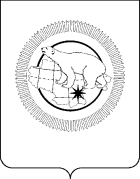 П Р И К А ЗВ целях приведения нормативного правового акта Департамента социальной политики Чукотского автономного округа в соответствие с законодательством Российской Федерации,ПРИКАЗЫВАЮ:1. Внести в Приложение к Приказу Департамента социальной политики Чукотского автономного округа от 24 января 2023 года № 36 «Об утверждении Административного регламента Департамента социальной политики Чукотского автономного округа по предоставлению государственной услуги «Содействие гражданам в поиске подходящей работы» следующие изменения:1) в разделе 2 «Стандарт предоставления государственной услуги»:подраздел 2.5 изложить в следующей редакции:«2.5. Правовые основания для предоставления государственной услуги2.5.1. Предоставление государственной услуги осуществляется в соответствии с нормативными правовыми актами, регулирующими предоставление государственной услуги.2.5.2. Перечень нормативных правовых актов, регулирующих предоставление государственной услуги (с указанием их реквизитов и источников официального опубликования), информация о порядке досудебного (внесудебного) обжалования решений и действий (бездействия) органов, предоставляющих государственные услуги, а также их должностных лиц, государственных служащих, работников, размещена на официальном сайте Департамента (https://chaogov.ru/depsocpol/), а также на едином портале (https://www.gosuslugi.ru/).»;пункт 2.7.1 подраздела 2.7 «Исчерпывающий перечень оснований для отказа в приёме документов, необходимых для предоставления государственной услуги» дополнить подпунктом 4 следующего содержания:«4) представление гражданином недостоверных данных для регистрации в целях поиска подходящей работы. Уведомление об отказе в приеме заявления с указанием причин направляется гражданину не позднее следующего рабочего дня со дня обнаружения недостоверных данных, представленных гражданином;».2) в разделе 3 «Состав, последовательность и сроки выполнения административных процедур (действий) по предоставлению государственной услуги, требования к порядку их выполнения»:подпункт 3 пункта 3.2.3 подраздела 3.2 «Анализ сведений о гражданине, содержащихся на единой цифровой платформе» изложить в следующей редакции:«3) среднем заработке по последнему месту работы (службы), исчисленном в порядке, установленном Постановлением Правительства Российской Федерации от 24 июня 2023 года № 1026 «Об исчислении среднего заработка» (справка о среднем заработке, исчисленном работодателем по последнему месту работы (службы), по форме, утвержденной Министерством труда и социальной защиты Российской Федерации);».в пункте 3.3.5 подраздела 3.3 «Подбор гражданину подходящей работы» слова «по двум выбранным вариантам» заменить словами «по двум ранее выбранным гражданином вариантам»;в пункте 3.4.2 подраздела 3.4 «Согласование с гражданином вариантов подходящей работы» после слова «двум» дополнить словом «ранее». 2. Контроль за исполнением настоящего приказа оставляю за собой.ДЕПАРТАМЕНТ  СОЦИАЛЬНОЙ  ПОЛИТИКИ  ЧУКОТСКОГО  АВТОНОМНОГО  ОКРУГАот 31 июля 2023 года№855г. АнадырьО внесении изменений в Приложение к Приказу Департамента социальной политики Чукотского автономного округа от 24 января 2023 года № 36И.о. начальника ДепартаментаТ.Г. Коновалова